Об утверждении Правил благоустройстваБесскорбненского  сельского поселения Новокубанского районаРуководствуясь Федеральным законом от 6 октября 2003 года № 131-ФЗ «Об общих принципах организации местного самоуправления в Российской Федерации», Законом Краснодарского края от 23 июля 2003 года № 608-КЗ «Об административных правонарушениях», Уставом Бесскорбненского сельского поселения Новокубанского района, в целях улучшения санитарного состояния и благоустройства территории Бесскорбненского сельского поселения Новокубанского района, Совет Бесскорбненского сельского поселения Новокубанского района р е ш и л:1. Утвердить правила благоустройства, озеленения и санитарного содержания территории Бесскорбненского сельского поселения Новокубанского района (далее – Правила) согласно приложения.2. Признать утратившим силу:- Решение Совета Бесскорбненского сельского поселения Новокубанского района от 23 июля 2012 года № 267 «Об утверждении Правил санитарного содержания, благоустройства и организации уборки территории населенных пунктов Бесскорбненского сельского поселения Новокубанского района»;- Решение Совета Бесскорбненского сельского поселения Новокубанского района от 4 июня 2014 года № 445 «О внесении изменений в решение Совета Бесскорбненского сельского поселения Новокубанского района от 23 июля 2013 года № 267 «Об утверждении Правил санитарного содержания, благоустройства и организации уборки территории населенных пунктов Бесскорбненского сельского поселения Новокубанского района»»;- Решение Совета Бесскорбненского сельского поселения Новокубанского района от 21 июля 2017№ 41/262 «О внесении изменений в решение Совета Бесскорбненского сельского поселения Новокубанского района от 23 июля 2013 года № 267 «Об утверждении Правил санитарного содержания, благоустройства и организации уборки территории населенных пунктов Бесскорбненского сельского поселения Новокубанского района»».3.Настоящее решение разместить на официальном сайте Бесскорбненского сельского поселения Новокубанского района (http://adminbesskorb.ru).4. Контроль за исполнением настоящего решения возложить на комиссию Совета Бесскорбненского сельского поселения Новокубанского района по нормотворчеству и контролю за соблюдением органами и должностными лицами местного самоуправления полномочий по решению вопросов местного значения (Тамазов.М.Х).5. Настоящее решение вступает в силу со дня его обнародования.УТВЕРЖДЕНЫрешением СоветаБесскорбненского сельскогопоселения Новокубанского района от________________№_______Об утверждении Правил благоустройстваБесскорбненского сельского поселения Новокубанского районаОбщие положения1.1. Правила благоустройства Бесскорбненского сельского поселения Новокубанского района (далее - Правила) разработаны в соответствии с Федеральным законом от 6 октября 2003 года № 131-ФЗ «Об общих принципах организации местного самоуправления в Российской Федерации», Приказом Министерства строительства и жилищно-коммунального хозяйства Российской Федерации от 13 апреля 2017 года № 711/пр
«Об утверждении методических рекомендаций для подготовки правил благоустройства территорий поселений, городских округов, внутригородских районов», Уставом Бесскорбненского сельского поселения Новокубанского района и являются обязательными к исполнению всеми физическими и юридическими лицами, независимо от их организационно-правовых форм.1.2. Правила устанавливают формы и механизмы общественного участия в принятии решений и реализации проектов комплексного благоустройства, развития территории Бесскорбненского сельского поселения Новокубанского района, регулируют правоотношения, связанные с организацией уборки, обеспечения чистоты и порядка на территории Бесскорбненского сельского поселения Новокубанского района  и дальнейшего его благоустройства в соответствии с действующими санитарными, противопожарными, архитектурно-градостроительными и другими нормами.1.3. В настоящих Правилах применяются следующие термины с соответствующими определениями:Муниципальное образование – Бесскорбненское  сельское поселение Новокубанского района.Администрация муниципального образования – администрация Бесскорбненского сельского поселения Новокубанского района.Городская среда – определение, используемое в программных мероприятиях муниципальной программы. Для настоящих Правил,    применяется определение - сельская среда. Вышеуказанные определения равнозначны по значению.Благоустройство территории - комплекс мероприятий по инженерной подготовке и обеспечению безопасности, озеленению, устройству покрытий, освещению, размещению малых архитектурных форм и объектов монументального искусства.Элементы благоустройства территории - к элементам благоустройства в настоящих  Правилах  относятся, в том числе:- элементы озеленения;- покрытия;- ограждения (заборы);- водные устройства;- уличное коммунально-бытовое и техническое оборудование;- игровое и спортивное оборудование;- элементы освещения;- средства размещения информации и рекламные конструкции;- малые архитектурные формы и городская мебель;- некапитальные нестационарные сооружения;- элементы объектов капитального строительства. Объекты благоустройства территории –для целей настоящих Правил к объектам благоустройства относятся территории различного функционального назначения, на которых осуществляется деятельность по благоустройству, в том числе:- детские площадки, спортивные и другие площадки отдыха и досуга;- площадки для выгула и дрессировки собак;- площадки автостоянок;- улицы (в том числе пешеходные) и дороги;- парки, скверы, иные зеленые зоны;- площади, набережные и другие территории;- технические зоны транспортных, инженерных коммуникаций, водоохранные зоны;- контейнерные площадки и площадки для складирования отдельных групп коммунальных отходов.Прилегающая территория - территория, прилегающая к сформированному земельному участку, находящемуся в собственности, владении, пользовании у физических и юридических лиц независимо от их организационно-правовой формы, по длине его границ до оси дороги, включая тротуар и ливневую канаву, клумбу (при их наличии). При отсутствии (значительном удалении) дороги от границы соответствующей стороны земельного участка, удаленная от такой границы  прилегающая территория не может быть установлена более чем на сорок метров.Уборка территорий - вид деятельности, связанный со сбором, вывозом в специально отведенные места собираемого, мусора, снега, а также иные мероприятия, направленные на обеспечение экологического и санитарно-эпидемиологического благополучия населения и охрану окружающей среды.Содержание объектов благоустройства - поддержание в надлежащем техническом, физическом, эстетическом состоянии объектов благоустройства, их отдельных элементов в соответствии с эксплуатационными требованиями. Участники деятельности по благоустройству -а) население муниципального образования; б) представители органов местного самоуправления, в пределах своих полномочий;в) хозяйствующие субъекты, осуществляющие деятельность на территории соответствующего муниципального образования, которые могут участвовать в формировании запроса на благоустройство, а также в финансировании мероприятий по благоустройству;г) представители профессионального сообщества, в том числе ландшафтные архитекторы, специалисты по благоустройству и озеленению, архитекторы и дизайнеры, разрабатывающие концепции и проекты благоустройства, рабочую документацию;д) исполнители работ, специалисты по благоустройству и озеленению, в том числе возведению малых архитектурных форм;е) иные лица.Основные принципы благоустройства2.1. Принцип функционального разнообразия - насыщенность территории населенного пункта (квартала, жилого комплекса) разнообразными социальными и коммерческими сервисами.2.2. Принцип комфортной организации пешеходной среды - создание в муниципальном образовании условий для приятных, безопасных, удобных пешеходных прогулок. Привлекательность пешеходных прогулок обеспечивается путем совмещения различных функций (транзитная, коммуникационная, рекреационная, потребительская) на пешеходных маршрутах. Обеспечение доступности пешеходных прогулок для различных категорий граждан, в том числе для маломобильных групп граждан при различных погодных условиях.2.3. Принцип комфортной мобильности - наличие у жителей сопоставимых по скорости и уровню комфорта возможностей доступа к основным точкам притяжения в населенном пункте и за его пределами при помощи различных видов транспорта (личный автотранспорт, различные виды общественного транспорта, велосипед).2.4. Принцип комфортной среды для общения - гармоничное размещение в населенном пункте муниципального образования территорий, которые постоянно и без платы за посещение доступны для населения, в том числе площади, улицы, пешеходные зоны, скверы, парки (далее - общественные пространства) и территорий с ограниченным доступом посторонних людей, предназначенных для уединенного общения и проведения времени (далее - приватное пространство).2.5. Принцип насыщенности общественных и приватных пространств разнообразными элементами природной среды (зеленые насаждения, водные объекты и др.) различной площади, плотности территориального размещения и пространственной организации в зависимости от функционального назначения части территории.Формы и механизмы общественного участия в принятиирешений и реализации проектов комплексного благоустройстваи развития городской (сельской) среды3.1. Задачи, эффективность и формы общественного участия.3.1.1. Вовлеченность в принятие решений и реализацию проектов, реальный учет мнения всех участников деятельности по благоустройству, повышает их удовлетворенность сельской средой, формирует положительный эмоциональный фон, ведет к повышению субъективного восприятия качества жизни (реализуя базовую потребность человека быть услышанным, влиять на происходящее в его среде жизни).3.1.2. Участие в развитии сельской среды создает новые возможности для общения, творчества и повышает субъективное восприятие качества жизни (реализуя базовую потребность в сопричастности, потребность принадлежности к целому). Важно, чтобы физическая и социальная среда, и культура подчеркивали общность и личную ответственность, стимулировали общение жителей по вопросам повседневной жизни, совместному решению задач, созданию новых идей, некоммерческих и коммерческих проектов.3.1.3. Общественное участие на этапе планирования и проектирования снижает количество и глубину несогласованностей, противоречий и конфликтов, снижает возможные затраты по их разрешению, повышает согласованность и доверие между органами государственной и муниципальной власти и жителями муниципального образования, формирует лояльность со стороны населения.	3.1.4. Приглашение со стороны органов местного самоуправления муниципального образования к участию в развитии территории местных профессионалов, активных жителей, представителей сообществ и различных объединений и организаций (далее - заинтересованные лица) содействует развитию местных кадров, предоставляет новые возможности для повышения социальной связанности, развивает социальный капитал поселения и способствует учету различных мнений, объективному повышению качества решений.3.2. Основные решения.а) формирование новых общественных институтов, обеспечивающих максимально эффективное представление интересов и включение способностей и ресурсов всех заинтересованных лиц в процесс развития территории;б) разработка внутренних правил, регулирующих процесс общественного участия;в) применение технологий, которые позволяют совмещать разнообразие мнений и интересов с необходимостью принимать максимально эффективные рациональные решения, в том числе в условиях нехватки временных ресурсов, технической сложности решаемых задач и отсутствия достаточной глубины специальных знаний у заинтересованных лиц;г) в целях обеспечения широкого участия всех заинтересованных лиц и оптимального сочетания общественных интересов и пожеланий, профессиональной экспертизы, проводятся следующие процедуры:1 этап: максимизация общественного участия на этапе выявления общественного запроса, формулировки движущих ценностей и определения целей рассматриваемого проекта;2 этап: совмещение общественного участия и профессиональной экспертизы в выработке альтернативных концепций решения задачи, в том числе с использованием механизма проектных семинаров и открытых конкурсов;3 этап: рассмотрение созданных вариантов с вовлечением всех заинтересованных лиц, имеющих отношение к данной территории и данному вопросу;4 этап: передача выбранной концепции на доработку специалистам, вновь и рассмотрение финального решения, в том числе усиление его эффективности и привлекательности с участием всех заинтересованных лиц.3.2.1. Все формы общественного участия направляются на наиболее полное включение всех заинтересованных лиц, на выявление их интересов и ценностей, их отражение в проектировании любых изменений в поселении, на достижение согласия по целям и планам реализации проектов, на мобилизацию и объединение всех заинтересованных лиц вокруг проектов, реализующих стратегию развития территории поселения.3.2.2. Открытое обсуждение проектов благоустройства территорий рекомендуется организовывать на этапе формулирования задач проекта и по итогам каждого из этапов проектирования.3.2.3. Все решения, касающиеся благоустройства и развития территорий, принимаются открыто и гласно, с учетом мнения жителей соответствующих территорий и иных заинтересованных лиц.3.2.4. Для повышения уровня доступности информации и информирования населения и заинтересованных лиц о задачах и проектах в сфере благоустройства и комплексного развития сельской среды используется специальный раздел сайта администрации Бесскорбненского сельского поселения Новокубанского района в информационно-телекоммуникационной сети Интернет (далее - сеть Интернет), предоставляющий наиболее полную и актуальную информацию в данной сфере - организованную и представленную максимально понятным образом для пользователей сайта.3.2.5. В свободном доступе в сети Интернет размещается основная проектная и конкурсная документация, а также видеозапись публичных обсуждений проектов благоустройства. Кроме того, предоставляется возможность публичного комментирования и обсуждения материалов проектов.3.3. Формы общественного участия.3.3.1. Для осуществления участия граждан и иных заинтересованных лиц в процессе принятия решений и реализации проектов комплексного благоустройства необходимо использовать следующие формы:а) совместное определение целей и задач по развитию территории, инвентаризация проблем и потенциалов среды;б) определение основных видов активностей, функциональных зон общественных пространств, под которыми в целях настоящих рекомендаций понимаются части территории поселения, для которых определены границы и преимущественный вид деятельности (функция), для которой предназначена данная часть территории, и их взаимного расположения на выбранной территории. При этом возможно определение нескольких преимущественных видов деятельности для одной и той же функциональной зоны (многофункциональные зоны);в) обсуждение и выбор типа оборудования, некапитальных объектов, малых архитектурных форм, включая определение их функционального назначения, соответствующих габаритов, стилевого решения, материалов;г) консультации в выборе типов покрытий, с учетом функционального зонирования территории;д) консультации по предполагаемым типам озеленения;е) консультации по предполагаемым типам освещения и осветительного оборудования;ж) участие в разработке проекта, обсуждение решений с архитекторами, ландшафтными архитекторами, проектировщиками и другими профильными специалистами;з) одобрение проектных решений участниками процесса проектирования и будущими пользователями, включая местных жителей, собственников соседних территорий и других заинтересованных лиц;и) осуществление общественного контроля над процессом реализации проекта (включая как возможность для контроля со стороны любых заинтересованных сторон, так и формирование рабочей группы, общественного совета проекта, либо наблюдательного совета проекта);к) осуществление общественного контроля над процессом эксплуатации территории (включая как возможность для контроля со стороны любых заинтересованных сторон, региональных центров общественного контроля, так и формирование рабочей группы, общественного совета проекта, либо наблюдательного совета проекта для проведения регулярной оценки эксплуатации территории).3.3.2. При реализации проектов общественность информируется о планирующихся изменениях и возможности участия в этом процессе.3.3.3. Информирование осуществляется путем:а) создания специального раздела на сайте администрации Бесскорбненского сельского поселения Новокубанского района, который будет решать задачи по сбору информации, обеспечению «онлайн» участия и регулярном информировании о ходе проекта, с публикацией фото, видео и текстовых отчетов по итогам проведения общественных обсуждений;б) работы с местными средствами массовой информации, охватывающими широкий круг людей разных возрастных групп и потенциальные аудитории проекта;в) вывешивания афиш и объявлений на информационных досках в подъездах жилых домов, расположенных в непосредственной близости к проектируемому объекту (дворовой территории, общественной территории), а также на специальных стендах на самом объекте; в наиболее посещаемых местах (общественные и торгово-развлекательные центры, знаковые места и площадки), в холлах значимых и социальных инфраструктурных объектов, расположенных по соседству с проектируемой территорией или на ней (поликлиники, дома культуры, библиотеки, спортивные центры), на площадке проведения общественных обсуждений (в зоне входной группы, на специальных информационных стендах);г) информирования местных жителей через школы и детские сады, в том числе школьные проекты: организация конкурса рисунков, сборы пожеланий, сочинений, макетов, проектов, распространение анкет и приглашения для родителей учащихся;д) индивидуальных приглашений участников встречи лично, по электронной почте или по телефону;е) установки интерактивных стендов с устройствами для заполнения и сбора небольших анкет, установка стендов с генпланом территории для проведения картирования и сбора пожеланий в центрах общественной жизни и местах пребывания большого количества людей;ж) использование социальных сетей и интернет-ресурсов для обеспечения донесения информации до различных общественных объединений и профессиональных сообществ;з) установки специальных информационных стендов в местах с большой проходимостью, на территории самого объекта проектирования (общественной территории). Стенды могут работать как для сбора анкет, информации и обратной связи, так и в качестве площадок для обнародования всех этапов процесса проектирования и отчетов по итогам проведения общественных обсуждений.3.4. Механизмы общественного участия.3.4.1. Обсуждение проектов проводится в интерактивном формате с использованием широкого набора инструментов для вовлечения и обеспечения участия и современных групповых методов работы, а также всеми способами, предусмотренными Федеральным законом от 21 июля 2014 года№ 212 –ФЗ «Об основах общественного контроля в Российской Федерации».3.4.2. Используются следующие инструменты: анкетирование, опросы, интервьюирование, картирование, проведение фокус-групп, работа с отдельными группами пользователей, организация проектных семинаров, организация проектных мастерских (воркшопов), проведение общественных обсуждений, проведение дизайн-игр с участием взрослых и детей, организация проектных мастерских со школьниками и студентами, школьные проекты (рисунки, сочинения, пожелания, макеты), проведение оценки эксплуатации территории.3.4.3. На каждом этапе проектирования выбираются наиболее подходящие для конкретной ситуации механизмы, наиболее простые и понятные для всех заинтересованных в проекте сторон.3.4.4. Для проведения общественных обсуждений выбираются хорошо известные людям общественные и культурные центры (дом культуры, школы, молодежные и культурные центры), находящиеся в зоне хорошей транспортной доступности, расположенные по соседству с объектом проектирования.3.4.5. По итогам встреч, проектных семинаров, воркшопов, дизайн-игр и любых других форматов общественных обсуждений формируется отчет, а также видеозапись самого мероприятия, и выкладывается в публичный доступ как на информационных ресурсах проекта, так и на официальном сайте поселения для того, чтобы граждане могли отслеживать процесс развития проекта, а также комментировать и включаться в этот процесс на любом этапе.3.4.6. Для обеспечения квалифицированного участия целесообразно заблаговременно до проведения самого общественного обсуждения публиковать достоверную и актуальную информацию о проекте, результатах пред проектного исследования, а также сам проект.3.4.7. Общественный контроль является одним из механизмов общественного участия.3.4.8. Администрацией Бесскорбненского сельского  поселения  Новокубанского района создаются условия для проведения общественного контроля в области благоустройства, в том числе в рамках организации деятельности интерактивных порталов в сети Интернет.3.4.9. Общественный контроль в области благоустройства осуществляется любыми заинтересованными физическими и юридическими лицами, в том числе с использованием технических средств для фото-, видеофиксации, а также интерактивных порталов в сети Интернет. Информация о выявленных и зафиксированных в рамках общественного контроля нарушениях в области благоустройства направляется для принятия мер в администрацию поселения и (или) на интерактивный портал в сети Интернет.3.4.10. Общественный контроль в области благоустройства осуществляется с учетом положений законов и иных нормативных правовых актов об обеспечении открытости информации и общественном контроле в области благоустройства, жилищных и коммунальных услуг.3.5. Участие лиц, осуществляющих предпринимательскую деятельность, в реализации комплексных проектов по благоустройству и созданию комфортной городской среды.3.5.1. Создание комфортной городской (сельской) среды направляется на повышение привлекательности поселения для частных инвесторов с целью создания новых предприятий и рабочих мест. Реализация комплексных проектов по благоустройству и созданию комфортной городской  (сельской) среды осуществляется с учетом интересов лиц, осуществляющих предпринимательскую деятельность, в том числе с привлечением их к участию.3.5.2. Участие лиц, осуществляющих предпринимательскую деятельность, в реализации комплексных проектов благоустройства заключается:а) в создании и предоставлении разного рода услуг и сервисов для посетителей общественных пространств;б) в приведении в соответствие с требованиями проектных решений фасадов, принадлежащих или арендуемых объектов, в том числе размещенных на них вывесок;в) в строительстве, реконструкции, реставрации объектов недвижимости;г) в производстве или размещении элементов благоустройства;д) в комплексном благоустройстве отдельных территорий, прилегающих к территориям, благоустраиваемым за счет средств поселения;	е) в организации мероприятий, обеспечивающих приток посетителей на создаваемые общественные пространства;	ж) в организации уборки благоустроенных территорий, предоставлении средств  для подготовки проектов или проведения творческих конкурсов на разработку архитектурных концепций общественных пространств;	3.5.3. В реализации комплексных проектов благоустройства могут принимать участие лица, осуществляющие предпринимательскую деятельность в различных сферах, в том числе в сфере строительства, предоставления услуг общественного питания, оказания туристических услуг, оказания услуг в сфере образования и культуры.	3.5.4. Администрация Бесскорбненского сельского поселения  Новокубанского района организует вовлечение лиц, осуществляющих предпринимательскую деятельность, в реализацию комплексных проектов благоустройства на стадии проектирования общественных пространств, подготовки технического задания, выбора зон для благоустройства.4. Элементы благоустройства территории4.1. Озеленение.4.1.1. Озеленение - элемент благоустройства и ландшафтной организации территории, обеспечивающий формирование среды муниципального образования с активным использованием растительных компонентов, а также поддержание ранее созданной или изначально существующей природной среды на территории Бесскорбненского сельского поселения Новокубанского района.4.1.2 Создание и содержание зелёных насаждений  осуществляется в соответствии с настоящими Правилами. 4.1.3. Работы по созданию новых зелёных насаждений, а также капитальный ремонт и реконструкция объектов ландшафтной архитектуры должны проводиться только по проектам, согласованным с администрацией Бесскорбненского сельского поселения Новокубанского района .4.2. Создание и содержание зелёных насаждений.4.2.1. Строительство, реконструкция, капитальный ремонт объектов капитального строительства на территории Бесскорбненского сельского поселения Новокубанского района  должны включать комплекс работ по созданию, реконструкции, капитальному ремонту объектов озеленения, полную или частичную замену либо восстановление существующих зелёных насаждений с полным комплексом подготовительных работ.4.2.2. Озеленение застраиваемых территорий выполняется в ближайший благоприятный агротехнический период, следующий за моментом ввода объекта в эксплуатацию.4.2.3. Посадка деревьев и кустарников, посев трав и цветов производится:при строительстве, реконструкции, капитальном ремонте объектов капитального строительства;при проведении работ по озеленению территорий, не связанных со строительством, реконструкцией, капитальным ремонтом объектов капитального строительства.4.2.4.  Работы по содержанию зелёных насаждений осуществляются:на земельных участках, находящихся в муниципальной собственности Бесскорбненского сельского поселения Новокубанского района, общественных территориях - администрацией Бесскорбненского сельского поселения Новокубанского района;	на земельных участках находящихся в собственности, пользовании, владении у физических и юридических лиц, а также прилегающие территории к ним – этими лицами.4.2.5. Информирование жителей о проведении работ по санитарной рубке, санитарной, омолаживающей или формовочной обрезке, вырубке (уничтожению) зелёных насаждений осуществляется путём установки информационного щита, соответствующего требованиям, утверждаемым администрацией муниципального образования.4.2.6. Физические и юридические лица, получившие порубочный билет и акт обследования, обязаны обеспечить наличие указанных документов на месте производства работ по вырубке и обрезке зелёных насаждений.4.3. На озеленённых территориях запрещается:лежать на газонах и в молодых лесных посадках;самовольно вырубать деревья и кустарники;ломать деревья, кустарники, сучья и ветви, срывать листья и цветы, сбивать и собирать плоды;разбивать палатки и разводить костры;засорять клумбы, цветники, газоны, дорожки и водоёмы;портить скульптуры, скамейки, ограды;добывать из деревьев сок, делать надрезы, надписи, приклеивать к деревьям объявления, номерные знаки, всякого рода указатели, провода и забивать в деревья крючки и гвозди для подвешивания гамаков, качелей, верёвок, сушить бельё на ветвях;ездить на велосипедах, мотоциклах, лошадях, тракторах и автомашинах;мыть автотранспортные средства, стирать бельё, а также купать животных в водоёмах, расположенных на территории зелёных насаждений;парковать автотранспортные средства на клумбах, цветниках, газонах;пасти скот;устраивать ледяные катки и снежные горки, кататься на лыжах, коньках, санях, организовывать игры, танцы, за исключением мест, отведённых для этих целей;производить строительные и ремонтные работы без ограждений насаждений щитами, гарантирующими защиту их от повреждений;обнажать корни деревьев на расстоянии ближе 1,5 м от ствола и засыпать шейки деревьев землёй или строительным мусором;складировать на территории зелёных насаждений материалы, а также устраивать на прилегающих территориях склады материалов, способствующие распространению вредителей зелёных насаждений;устраивать свалки мусора, снега и льда, сбрасывать снег с крыш на участках, имеющих зелёные насаждения, без принятия мер, обеспечивающих сохранность деревьев и кустарников;добывать растительную землю, песок и производить другие раскопки;выгуливать и отпускать с поводка собак в парках, лесопарках, скверах и иных территориях зелёных насаждений;сжигать листву и мусор;повреждать и уничтожать клумбы, цветники, газоны, ходить по ним.4.4. Планирование хозяйственной и иной деятельности на территориях, занятых зелёными насаждениями, должно предусматривать проведение мероприятий по сохранению зелёных насаждений в соответствии с градостроительными, санитарными и экологическими нормами и правилами. Перед вырубкой (уничтожением) зелёных насаждений субъект хозяйственной и иной деятельности должен получить порубочный билет и внести плату за проведение компенсационного озеленения при уничтожении зеленых насаждений на территории муниципального образования город Краснодар (далее - плата), которая исчисляется в порядке, установленном Законом Краснодарского края. При несанкционированной вырубке (уничтожении) зелёных насаждений плата рассчитывается в пятикратном размере.4.5. Оформление порубочного билета.4.5.1. Оформление, выдача и учёт порубочных билетов производятся в соответствии с административным регламентом предоставления муниципальной услуги «Выдача порубочного билета», утверждаемым администрацией Бесскорбненского сельского поселения Новокубанского района.4.5.2. Процедура оформления порубочного билета осуществляется бесплатно.4.5.3. Для устранения аварийных и других чрезвычайных ситуаций обрезка, вырубка (уничтожение) зелёных насаждений может проводиться без оформления порубочного билета, который должен быть оформлен в течение пяти дней со дня окончания произведённых работ.4.5.4. Если уничтожение зелёных насаждений связано с вырубкой аварийно опасных деревьев и кустарников, с осуществлением мероприятий по предупреждению и ликвидации аварийных и других чрезвычайных ситуаций, субъект хозяйственной и иной деятельности освобождается от обязанности платы.4.5.5. Обо всех производимых работах по устранению и ликвидации аварийных и других чрезвычайных ситуаций организации, осуществляющие обрезку, вырубку (уничтожение) зелёных насаждений, обязаны проинформировать администрацию муниципального образования.4.6. Виды покрытий.4.6.1. Покрытия поверхности обеспечивают на территории муниципального образования условия безопасного и комфортного передвижения, а также формируют архитектурно-художественный облик среды. Для целей благоустройства территории применяются следующие виды покрытий:твёрдые (капитальные) - монолитные или сборные, выполняемые из асфальтобетона, цементобетона, природного камня и т.п. материалов;мягкие (некапитальные) - выполняемые из природных или искусственных сыпучих материалов (песок, щебень, гранитные высевки, керамзит, резиновая крошка и др.), находящихся в естественном состоянии, сухих смесях, уплотнённых или укреплённых вяжущими;газонные, выполняемые по специальным технологиям подготовки и посадки травяного покрова;комбинированные, представляющие сочетания покрытий, указанных выше (например, плитка, утопленная в газон, и т.п.).4.6.2. Выбор видов покрытия следует принимать в соответствии с их целевым назначением: твёрдых - с учётом возможных предельных нагрузок, характера и состава движения, противопожарных требований, действующих на момент проектирования; мягких - с учётом их специфических свойств при благоустройстве отдельных видов территорий (детских, спортивных площадок, площадок для выгула собак, прогулочных дорожек и т.п. объектов); газонных и комбинированных, как наиболее экологичных.4.6.3. Следует предусматривать уклон поверхности твёрдых видов покрытия, обеспечивающий отвод поверхностных вод.Максимальные уклоны следует назначать в зависимости от условий движения транспорта и пешеходов.4.7. Сопряжения поверхностей.4.7.1. К элементам сопряжения поверхностей относятся различные виды бортовых камней, пандусы, ступени, лестницы.4.7.1.1. Бортовые камни.На стыке тротуара и проезжей части следует устанавливать дорожные бортовые камни. Бортовые камни необходимо устанавливать с нормативным превышением над уровнем проезжей части не менее 150 мм, которое должно сохраняться и в случае ремонта поверхностей покрытий. Для предотвращения наезда автотранспорта на газон в местах сопряжения покрытия проезжей части с газоном рекомендуется применение повышенного бортового камня на улицах общегородского и районного значения, а также площадках автостоянок при крупных объектах обслуживания.При сопряжении покрытия пешеходных коммуникаций с газоном можно устанавливать садовый борт, дающий превышение над уровнем газона не менее 50 мм на расстоянии не менее 0,5 м, что защищает газон и предотвращает попадание грязи и растительного мусора на покрытие, увеличивая срок его службы. На территории пешеходных зон возможно использование естественных материалов (кирпич, дерево, валуны, керамический борт и т.п.) для оформления примыкания различных типов покрытия.4.7.1.2. Ступени, лестницы, пандусы.При уклонах пешеходных коммуникаций более 60 промилле следует предусматривать устройство пандуса. На основных пешеходных коммуникациях в местах размещения учреждений здравоохранения и других объектов массового посещения, домов инвалидов и престарелых ступени и лестницы следует предусматривать при уклонах более 50 промилле, обязательно сопровождая их пандусом. При пересечении основных пешеходных коммуникаций с проездами или в иных случаях, оговоренных в задании на проектирование, следует предусматривать бордюрный пандус для обеспечения спуска с покрытия тротуара на уровень дорожного покрытия.При проектировании открытых лестниц на перепадах рельефа высоту ступеней рекомендуется назначать не более 120 мм, ширину - не менее 400 мм и уклон 10 - 20 промилле в сторону вышележащей ступени. После каждых 10 - 12 ступеней рекомендуется устраивать площадки длиной не менее 1,5 м. Край первых ступеней лестниц при спуске и подъёме рекомендуется выделять полосами яркой контрастной окраски. Все ступени наружных лестниц в пределах одного марша следует устанавливать одинаковыми по ширине и высоте подъёма ступеней. При проектировании лестниц в условиях реконструкции сложившихся территорий населённого пункта высота ступеней может быть увеличена до 150 мм, а ширина ступеней и длина площадки - уменьшена до 300 мм и 1,0 м соответственно.Пандус выполняется из нескользкого материала с шероховатой текстурой поверхности без горизонтальных канавок. При отсутствии ограждающих пандус конструкций следует предусматривать ограждающий бортик высотой не менее 75 мм и поручни.При повороте пандуса или его протяжённости более 9 м не реже чем через каждые 9 м необходимо предусматривать горизонтальные площадки размером 1,5 x 1,5 м. На горизонтальных площадках по окончании спуска необходимо предусматривать дренажные устройства.При устройстве пандуса высота бордюрного камня не должная превышать 1,5 см.По обеим сторонам лестницы или пандуса следует предусматривать поручни на высоте 800 - 920 мм круглого или прямоугольного сечения, удобного для охвата рукой и отстоящего от стены на 40 мм. При ширине лестниц 2,5 м и более следует предусматривать разделительные поручни. Длину поручней следует устанавливать больше длины пандуса или лестницы с каждой стороны не менее чем на 0,3 м, с округлёнными и гладкими концами поручней. При проектировании необходимо предусматривать конструкции поручней, исключающие соприкосновение руки с металлом.4.7.1.3. Ограждения.В целях благоустройства на территории муниципального образования город  предусмотрено применение различных видов ограждений, которые различаются: по назначению (декоративные, защитные, их сочетание), высоте (низкие - 0,3 - 1,0 м, средние - 1,1 - 1,7 м, высокие - 1,8 - 3,0 м), виду материала (металлические, железобетонные и др.), степени проницаемости для взгляда (прозрачные, глухие), степени стационарности (постоянные, временные, передвижные).Проектирование ограждений должно производиться в зависимости от их местоположения и назначения согласно государственным стандартам Российской Федерации, каталогам сертифицированных изделий, проектам индивидуального проектирования.4.7.1.4. Малые архитектурные формы.К малым архитектурным формам относятся: элементы монументально-декоративного оформления, водные устройства, городская мебель, коммунально-бытовое и техническое оборудование.4.7.1.5. Водные устройства.К водным устройствам относятся фонтаны, родники, декоративные водоёмы. Водные устройства выполняют декоративно-эстетическую функцию, улучшают микроклимат, воздушную и акустическую среду. Водные устройства всех видов должны быть снабжены водосливными трубами, отводящими избыток воды в дренажную сеть и ливнёвую канализацию.Строительство фонтанов осуществляется на основании индивидуальных проектов.Декоративные водоёмы сооружаются с использованием рельефа или на ровной поверхности в сочетании с газоном, плиточным покрытием, цветниками, древесно-кустарниковыми посадками. Дно водоёма должно быть гладким, удобным для очистки. Рекомендуется использование приёмов цветового и светового оформления.4.7.1.6. Мебель населенных пунктов.К  мебели населенных пунктов относятся: различные виды скамей отдыха, размещаемые на территории общественных пространств, рекреаций и дворов, скамей и столов, на площадках для настольных игр, летних кафе и других местах отдыха.Установка скамей производится на твёрдые виды покрытия или фундамент. В зонах отдыха, лесопарках, детских площадках допускается установка скамей на мягкие виды покрытия. При наличии фундамента не допускается выступление его части над поверхностью земли.Количество размещаемой мебели муниципального образования определяется в зависимости от функционального назначения территории и количества посетителей на этой территории. 4.7.2. Уличное коммунально-бытовое и техническое оборудование.Уличное коммунально-бытовое оборудование - контейнеры и урны для сбора отходов и мусора. Основными требованиями при выборе того или иного вида коммунально-бытового оборудования являются: экологичность, безопасность (отсутствие острых углов), удобство в пользовании, лёгкость очистки, привлекательный внешний вид.Для сбора бытового мусора на улицах, площадях, объектах рекреации могут применяться малогабаритные (малые) контейнеры (менее 0,5 куб. м) и (или) урны. Интервал при расстановке малых контейнеров и урн (без учёта обязательной расстановки у вышеперечисленных объектов) может составлять: на основных пешеходных коммуникациях - не более 60 м, других территориях муниципального образования - не более 100 м. На территории объектов рекреации расстановку малых контейнеров и урн следует предусматривать у скамей, некапитальных нестационарных сооружений и уличного технического оборудования, ориентированных на продажу продуктов питания. Кроме того, урны следует устанавливать на остановках общественного транспорта. Во всех случаях следует предусматривать расстановку, не мешающую передвижению пешеходов, проезду инвалидных и детских колясок.К уличному техническому оборудованию относятся: укрытия таксофонов, почтовые ящики, торговые палатки, элементы инженерного оборудования (подъёмные площадки для инвалидных колясок, смотровые люки,  шкафы телефонной связи и т.п.).Установка уличного технического оборудования должна обеспечивать удобный подход к оборудованию и соответствовать установленным строительным нормам и правилам.Оформление элементов инженерного оборудования необходимо выполнять без нарушения уровня благоустройства формируемой среды, ухудшения условий передвижения и технических условий.4.7.3. Игровое и спортивное оборудование.Игровое и спортивное оборудование на территории муниципального образования представлено игровыми, физкультурно-оздоровительными устройствами, сооружениями и (или) их комплексами.4.7.3.1. Игровое оборудование.Игровое оборудование должно соответствовать требованиям санитарно-гигиенических норм, охраны жизни и здоровья ребёнка, быть удобным в технической эксплуатации, эстетически привлекательным.При размещении игрового оборудования на детских игровых площадках рекомендуется соблюдать требования к параметрам игрового оборудования и его безопасности, установленных действующим законодательством. 4.7.3.2. Спортивное оборудование.Спортивное оборудование предназначено для всех возрастных групп населения, размещается на спортивных, физкультурных площадках, либо на специально оборудованных пешеходных коммуникациях (тропы здоровья) в составе рекреаций. Спортивное оборудование в виде специальных физкультурных снарядов и тренажёров должно быть заводского изготовления, быть сертифицированным и соответствовать всем требованиям, установленным для данного оборудования.4.8.  Освещение территории муниципального образования 4.8.1. На территории муниципального образования осветительные установки должны обеспечивать:количественные и качественные показатели, предусмотренные действующими нормами искусственного освещения селитебных территорий и наружного архитектурного освещения;  безопасность населения, обслуживающего персонала и, в необходимых случаях, защищённость от вандализма;экономичность и энергоэффективность применяемых установок, рациональное распределение и использование электроэнергии;эстетика элементов осветительных установок, их дизайн, качество материалов и изделий с учётом восприятия в дневное и ночное время;удобство обслуживания и управления при разных режимах работы установок. На территории муниципального образования предусмотрены следующие режимы работы осветительных установок:вечерний будничный режим, когда функционируют все стационарные установки, за исключением систем праздничного освещения;ночной дежурный режим, когда отключается часть осветительных приборов, допускаемая нормами освещённости;праздничный режим, когда функционируют все осветительные установки и системы праздничного освещения в часы суток и дни недели, определённые администрацией муниципального образования 4.8.2. Площади, улицы, проезды, автомобильные дороги,  парки, другие территории общего пользования должны освещаться в тёмное время суток.4.8.3. Обязанность по освещению территорий жилых кварталов, микрорайонов, жилых домов, территорий промышленных и коммунальных организаций, а также арки входов в многоквартирные дома возлагается на их собственников или уполномоченных собственником лиц, либо на организации, осуществившие строительство уличного освещения.4.9. Рекламные конструкции.4.9.1. На территории муниципального образования установка и эксплуатация рекламных конструкций без разрешения запрещена.4.9.2. Размещение рекламных конструкций на территории муниципального образования должно производиться в соответствии с действующим законодательством.4.9.3. Для размещения сведений информационного характера о наименовании, месте нахождения, виде деятельности в целях информирования потребителей (третьих лиц) собственник или иной законный владелец помещений вправе разместить только одну настенную вывеску на одном фасаде здания, строения и сооружения, в одной плоскости и на единой линии с другими настенными вывесками на данном здании в одном цветовом решении. На фасадах зданий, строений и сооружений не допускается размещение плакатов или иного информационного материала, за исключением вывески.Расположение настенной вывески должно соответствовать параметрам занимаемого помещения. 4.9.4. Требования к размещению рекламных конструкций.4.9.4.1. Рекламные конструкции должны эксплуатироваться в соответствии с требованиями технической, а в случае необходимости и проектной документации на соответствующие рекламные конструкции в соответствии с законодательством Российской Федерации.4.9.4.2. Не рекомендуется размещать на зданиях вывески и рекламу, перекрывающие архитектурные элементы зданий (например: оконные проёмы, колонны, орнамент и прочие). Вывески с подложками не рекомендуется размещать на памятниках архитектуры и зданиях, год постройки которых 1953-й или более ранний. Рекламу неоходимо размещать на глухих фасадах зданий (брандмауэрах) в количестве не более 4-х.4.9.4.3. Вывески, размещенные между первым и вторым этажами, должны быть выровнены по средней линии букв (без учета выносных элементов букв) высотой не более 60 см. На памятниках архитектуры необходимо размещать вывески со сдержанной цветовой гаммой (в том числе натурального цвета материалов: металл, камень, дерево). Для торговых комплексов рекомендуется разработка собственных архитектурно-художественных концепций, определяющих размещение и конструкцию вывесок4.9.4.4. Рекламные конструкции должны содержаться в надлежащем состоянии.Надлежащее состояние рекламных конструкций подразумевает:целостность рекламных конструкций;отсутствие механических повреждений;отсутствие порывов рекламных полотен;наличие покрашенного каркаса;отсутствие ржавчины, коррозии и грязи на всех частях и элементах рекламных конструкций;отсутствие на всех частях и элементах рекламных конструкций наклеенных объявлений, посторонних надписей, изображений и других информационных сообщений;4.9.4.5. Владелец рекламной конструкции обязан мыть и очищать от загрязнений принадлежащие ему рекламные конструкции по мере необходимости.4.9.4.6. Организациям, эксплуатирующим световые рекламы и вывески, необходимо обеспечивать своевременную замену перегоревших газосветовых трубок и электроламп. В случае неисправности отдельных знаков рекламы или вывески рекомендуется выключать полностью.4.9.4.7. Расклейка газет, афиш, плакатов, различного рода объявлений и реклам разрешается на специально установленных стендах. Для малоформатных листовых афиш зрелищных мероприятий возможно дополнительное размещение на временных строительных ограждениях.4.9.4.8. Очистка от объявлений опор уличного освещения, цоколя зданий, заборов и других сооружений  осуществляется организациями, эксплуатирующими данные объекты.4.9.4.9. Крупноформатные рекламные конструкции (билборды, суперсайты и прочие) должны располагаться не ближе 100 метров от жилых, общественных и офисных зданий. 4.10. Организация навигации.4.10.1. Навигацию необходимо размещать в удобных местах, не вызывая визуальный шум и не перекрывая архитектурные элементы зданий. 5. Требования к содержанию и внешнему виду зданий и сооружений5.1. При проектировании зданий и сооружений на территории муниципального образования рекомендуется обеспечивать формирование архитектурно-выразительного и эмоционально привлекательного пространства путём:применения архитектурных решений соразмерно открытому пространству окружающей среды;формирования ансамблевой застройки;применения и использования колористического решения;использования допустимых к применению отделочных материалов внешних поверхностей объекта, в том числе крыши;создания эстетичного внешнего вида конструктивных элементов здания (входных групп, цоколей и др.), размещения антенн, иных наружных объектов и линий коммуникаций, водосточных труб, отмостки, домовых знаков;внедрения в существующие ансамбли, имеющие архитектурные и градостроительные дефекты, новых зданий и сооружений, компенсирующих отсутствие или избыток доминант, декора, стилевого единства;применения технологических решений по вертикальному озеленению.5.2. Колористика конструкций ограждений, малых архитектурных форм (урны, скамейки, парковые диваны и т.д.) не должна диссонировать с фасадами зданий, строений и сооружений. 5.3. На зданиях и сооружениях муниципального образования должны быть размещены: указатель наименования улицы (площади, проезда, переулка), указатель номера дома (строения), указатели номера подъезда и номеров квартир.5.4. Для обеспечения поверхностного водоотвода от зданий и сооружений по их периметру производится устройство отмостки с надёжной гидроизоляцией. Ширину отмостки для зданий и сооружений рекомендуется принимать 0,8 - 1,2 м, в сложных геологических условиях (грунты с карстами) - 1,5 - 3 м. В случае примыкания здания к пешеходным коммуникациям, роль отмостки обычно выполняет тротуар с твёрдым видом покрытия.5.5. При организации стока воды со скатных крыш через водосточные трубы рекомендуется:не нарушать поверхность фасадов при размещении труб на стенах здания, обеспечивать герметичность стыковых соединений и требуемую пропускную способность, исходя из расчётных объёмов стока воды;не допускать высоты свободного падения воды из выходного отверстия трубы более 200 мм;предусматривать в местах стока воды из трубы на основные пешеходные коммуникации наличие водоотводного канала либо твёрдого покрытия с уклоном не менее 5 промилле в направлении водоотводных лотков, либо - устройство лотков в покрытии;предусматривать устройство дренажа в местах стока воды из трубы на газон или иные мягкие виды покрытия.5.6. Входные группы зданий жилого и общественного назначения должны быть оборудованы осветительным оборудованием, навесом (козырьком), элементами сопряжения поверхностей (ступени и т.п.), устройствами и приспособлениями для перемещения инвалидов и маломобильных групп населения (пандусы, перила и пр.).5.7. При входных группах должны быть предусмотрены площадки с твёрдыми видами покрытия, скамьями и возможными приёмами озеленения. Организация площадок при входах может быть предусмотрена как в границах земельного участка, на котором расположен многоквартирный дом, так и на прилегающих к входным группам территориям общего пользования.5.8. В случае размещения входных групп в зоне тротуаров улично-дорожной сети с минимальной нормативной шириной тротуара элементы входной группы (ступени, пандусы, крыльцо, озеленение) необходимо выносить на прилегающий тротуар не более чем на 0,5 м.6. Организация уборки6.1. Организацию уборки территорий общего пользования, в том числе земельных участков, занятых площадями, улицами, проездами, автомобильными дорогами,  другими объектами, осуществляют администрация Бесскорбненского сельского поселения Новокубанского района.6.2. Физические и юридические лица, независимо от их организационно-правовых форм, обязаны обеспечивать своевременную и качественную  уборку, очистку от сорной растительности принадлежащих им на праве собственности или ином вещном праве земельных участков и прилегающих к этим участкам, территорий.6.3. На территории общего пользования Бесскорбненского сельского поселения Новокубанского района запрещено сжигание отходов производства и потребления. 6.4. Вывоз отходов, образовавшихся во время ремонта, вывоз навоза  образовавшегося в результате содержания домашних животных и птицы осуществляется в специально отведенные для этого места - лицами, производившими этот ремонт, лицами являющимися владельцами животных и птицы, самостоятельно.6.5. Для сбора отходов указанных в пункте 6.4 настоящих Правилах возможна организация мест временного хранения отходов и  при осуществлении их последующей  уборки и техническом обслуживании.Разрешение на размещение мест временного хранения отходов дает администрация муниципального образования.6.5. Организация уборки иных территорий, относящихся к местам общего пользования, осуществляется администрацией Бесскорбненского сельского поселения Новокубанского района  за счёт средств местного бюджета (бюджета Бесскорбненского сельского поселения Новокубанского района).6.6. Уборка и очистка кюветов, труб, дренажных сооружений, предназначенных для отвода грунтовых и поверхностных вод с улиц и дорог,  а также очистка территории водозаборных колонок, устройство стока воды от колонок в радиусе 1,5 метра производятся организациями, осуществляющими их эксплуатацию.6.7. Уборку автобусных остановок рекомендуется обеспечивать организацией (организациями), эксплуатирующей (эксплуатирующими) данные объекты.Уборку и очистку остановок, на которых расположены некапитальные объекты торговли, рекомендуется осуществляется владельцам некапитальных объектов торговли в границах  прилегающих территорий, если иное не установлено договорами аренды земельного участка, безвозмездного пользования земельным участком, пожизненного наследуемого владения.6.8. На территории Бесскорбненского сельского поселения Новокубанского района запрещается накапливать и размещать отходы производства и потребления в несанкционированных местах.6.9. Уборка территории Бесскорбненского сельского поселения Новокубанского района весенне-летний период:6.9.1. Уборка территории Бесскорбненского сельского поселения Новокубанского района  в весенне-летний период предусматривает: очистку территорий от мусора, грязи, упавшей листвы.6.9.2. Покос сорной и карантинной растительности производится  по мере необходимости.6.10. Уборка территории Бесскорбненского сельского поселения Новокубанского района в осенне-зимний период:6.10.1. Уборка территории Бесскорбненского сельского поселения Новокубанского района в осенне-зимний период предусматривает очистку от мусора, грязи, упавшей листвы, снега и льда. Проводится обработка проезжей части улиц и тротуаров противогололёдной смесью.6.10.2. Уборка, вывоз снега и льда производятся в первую очередь с улиц и дорог, по которым проходят маршруты транспорта общего пользования. Во избежание образования снежно-ледового наката работы должны вестись непрерывно до окончания снегопада.6.10.3. Очистка крыш от снега и удаление ледяных наростов на карнизах, крышах и водосточных трубах производится по мере необходимости силами и средствами собственников зданий, строений, сооружений. Снег, сброшенный с крыш, счищается с тротуаров на обочину проезжей части улицы лицами, осуществившими его сброс, откуда убирается снегоуборочной техникой. 6.11. Посыпка проезжей части дороги песчано-соляной смесью производится при появлении гололёда. 6.12. В целях обеспечения чистоты и порядка на территории муниципального образования запрещается:сорить на улицах, площадях, парках, во дворах, подъездах и в других местах общего пользования, создавать стихийные свалки; закапывать отходы в землюскладировать на улицах, на прилегающих к домовладениям территориях строительные материалы, дрова, уголь, сено, солому;сжигать промышленные и бытовые отходы, производственный и бытовой мусор, листву, обрезки деревьев, порубочные остатки деревьев на улицах, площадях, придомовых территориях, прилегающих территориях, вывозить твёрдые коммунальные отходы и грунт в места, не предназначенные для этих целей;сметать мусор на проезжую часть улиц, мыть автотранспорт, стирать бельё у открытых водоёмов, на улицах, во дворах общего пользования, у водозаборных колонок;складировать в урны для мусора отходы из жилищ и организаций;осуществлять установку препятствующих обзору (сплошных) ограждений территорий  жилых домов;повреждать фасады (внешний облик) зданий, строений и сооружений, ограждений, наносить на них надписи и рисунки, размещать на них рекламные, информационные и агитационные материалы;производить расклейку афиш, объявлений, агитационных печатных материалов и производить надписи, рисунки на столбах, деревьях, опорах наружного освещения и распределительных щитах, других объектах, не предназначенных для этих целей;размещать постоянно или временно механические транспортные средства на детских площадках, а также в местах, препятствующих вывозу бытовых отходов;размещать разукомплектованные транспортные средства в местах общего пользования, в том числе на земельных участках, относящихся к общему имуществу собственников помещений многоквартирных домов;устанавливать препятствия для проезда транспорта на территории общего пользования;устанавливать ограждения клумб, цветников, газонов на прилегающей к зданиям, строениям и сооружениям территории, относящейся к территории общего пользования;совершать иные действия, влекущие нарушение действующих санитарных правил и норм.6.13. Сбор (в том числе раздельный сбор), транспортирование, обработка, утилизация, обезвреживание, захоронение твёрдых коммунальных отходов,  в том числе организация контейнерных площадок, осуществляется в соответствии с действующим законодательством Российской Федерации и Краснодарского края.6.14. На территории муниципального образования запрещается захламление территорий общего пользования, в том числе собственниками смежных земельных участков, осуществление действий, приводящих к нарушению прав граждан в области санитарно-эпидемиологического благополучия населения и обеспечения охраны окружающей среды.6.15. Сбор и вывоз жидких отходов.6.15.1. Сбор жидких отходов от предприятий, организаций, учреждений и индивидуальных жилых домов осуществляется в соответствии с санитарными правилами и нормами СанПиН 42-128-4690-88 «Санитарные правила содержания территории населённых мест», утверждёнными Главным государственным санитарным врачом СССР от 05.08.88 № 4690-88.6.15.2. В случае отсутствия канализационной сети отвод бытовых стоков допускается в водонепроницаемый выгреб.6.15.3. Вывоз жидких отходов производится специализированными организациями, осуществляющими деятельность в соответствии с законодательством Российской Федерации.6.16. Порядок обезвреживания отходов.6.16.1. Чрезвычайно опасные ртутьсодержащие отходы I класса опасности (использованные осветительные приборы - люминесцентные и ртутные лампы; отработанные ртутьсодержащие приборы и оборудование - термометры, манометры и т.д.) подлежат обязательной сдаче для демеркуризации в организацию, имеющую лицензию на соответствующий вид деятельности.6.16.2. Сбор трупов павших животных, отходов боен и других биологических отходов должен производиться в соответствии с ветеринарно-санитарными правилами сбора, утилизации и уничтожения биологических отходов. 6.16.3. Отходы содержания животных и птиц (навоз, помёт и др.) собираются на специально оборудованных водонепроницаемых площадках.6.17. Организация работы по очистке и уборке территории рынков и прилегающих к ним территорий является обязанностью администрации рынков в соответствии с действующими санитарными нормами и правилами торговли на рынках:6.17.1.Территория рынка (в том числе хозяйственные площадки, подъездные пути и подходы) должна иметь твёрдое покрытие с уклоном, обеспечивающим сток ливнёвых и талых вод, а также водопровод и канализацию.6.17.2. В дневное время производится патрульная уборка и очистка мусоросборников. После завершения работы рынка производится основная уборка его территории. Один день в неделю объявляется санитарным для уборки и дезинфекции всей территории рынка, основных и подсобных помещений, инвентаря и другого оборудования. Ежедневно в летнее время на территории рынка, имеющего твёрдое покрытие, производится влажная уборка.6.17.3. Размещение на рынках построек, объектов благоустройства осуществляется в соответствии с санитарными нормами и правилами.6.18. Содержание и уборку садов, скверов, парков, зелёных насаждений, находящихся в собственности (либо переданных в пользование) организаций, собственников помещений, либо на прилегающих территориях, рекомендуется производить силами и средствами этих организаций, собственников помещений самостоятельно или по договорам под контролем администрации муниципального  образования.6.19. Уборка и очистка территорий, отведённых для размещения и эксплуатации линий электропередач, газовых, водопроводных и тепловых сетей, является обязанностью организаций, эксплуатирующих указанные сети и линии электропередач. В случае если указанные сети являются бесхозяйными, уборка и очистка территорий должна осуществляться организациями, с которыми заключён договор об обеспечении сохранности и эксплуатации бесхозяйного имущества.6.20. Администрация Бесскорбненского сельского поселения Новокубанского района может на добровольной основе привлекать граждан для выполнения работ по уборке, благоустройству и озеленению территории муниципального образования.7. Содержание животных в Бесскорбненском сельском поселении   7.1. Содержание собак, кошек, других домашних животных и птиц в отдельных жилых помещениях, занятых одной семьей, допускается при условии соблюдения санитарно-гигиенических и ветеринарно-санитарных правил и норм, а в жилых помещениях, занятых несколькими семьями (коммунальных квартирах), - при наличии согласия всех совместно проживающих граждан.7.2. Владельцы собак, имеющие в индивидуальном пользовании земельный участок, могут содержать собак в свободном выгуле только на хорошо огороженной территории или на привязи. О наличии собак должна быть сделана предупреждающая надпись при входе на участок.При наличии общего двора на несколько проживающих семей, необходимо согласие соседей на содержание собаки.7.3. Собаки, находящиеся на улицах и иных общественных местах без сопровождающего лица, и безнадзорные кошки подлежат отлову специализированным предприятием в соответствии с заключенным договором (контрактом).7.4. Владельцы собак, кошек и других домашних животных обязаны:7.4.1. Обеспечивать надлежащее содержание животных в соответствии с требованиями действующего законодательства Российской Федерации, Краснодарского края, настоящим разделом Правил. Принимать необходимые меры, обеспечивающие безопасность окружающих.7.4.2. Выгуливать собак на площадках для выгула или дрессировки собак. Если площадка огорожена, разрешается выгуливать собак без поводка и намордника;7.5. При отсутствии площадок для выгула или дрессировки выгуливание собак допускается в местах, перечень которых устанавливается администрацией Бесскорбненского сельского поселения Новокубанского района.8. Содержание объектов благоустройства8.1. Содержание территорий общего пользования Бесскорбненского сельского поселения Новокубанского района    объектов благоустройства, находящихся в муниципальной собственности муниципального образования, в том числе проезжей части улиц и площадей, проездов, и других мест общего пользования, осуществляет администрация Бесскорбненского сельского поселения Новокубанского района в пределах  ассигнований предусмотренных на эти цели в местном бюджете и в порядке, определённом действующим законодательством. В остальных случаях содержание объектов благоустройства осуществляют владельцы земельных участков, на которых данные объекты размещены.8.2. Физические лица, в том числе индивидуальные предприниматели, юридические лица всех организационно-правовых форм обязаны:обеспечить надлежащее содержание принадлежащих им на праве собственности или ином вещном, обязательственном праве зданий, строений, сооружений, земельных участков в установленных границах;обеспечивать очистку и уборку (в том числе от афиш, рекламных, агитационных и информационных материалов, включая объявления, плакаты, надписи и иные материалы информационного характера) и приведение в надлежащий вид зданий, сооружений, а также заборов и ограждений земельных участков, принадлежащих им на праве собственности или ином вещном или обязательственном праве.8.3. На площадях, рынках, в парках, скверах, зонах отдыха, учреждениях образования, здравоохранения и других местах массового посещения населения, на улицах, на входе в административные, служебные здания, объекты торговли, на остановках пассажирского транспорта должны быть установлены урны.Установка урн осуществляется юридическими и физическими лицами на прилегающих, к их земельным участкам, территориях. 8.4. Очистка урн, расположенных на территории общего пользования, производится организацией, осуществляющей уборку и содержание соответствующей территории, а на прилегающей территории - соответствующими юридическими и физическими лицами, по мере их заполнения, но не реже одного раза в день.8.5. Благоустройство территорий, не принадлежащих юридическим и физическим лицам, либо индивидуальным предпринимателям на праве собственности или ином вещном, обязательственном праве, осуществляется администрацией Бесскорбненского сельского поселения Новокубанского района в соответствии с установленными полномочиями и в пределах средств, предусмотренных на эти цели в местном бюджете. 8.6. Организацию работы по благоустройству и содержанию территорий осуществляют:на земельных участках, на которых размещены многоквартирные дома - организации, обслуживающие жилищный фонд, если собственниками заключён договор на управление/эксплуатацию многоквартирным домом. При отсутствии такого договора - собственники помещений в доме;на земельных участках, находящихся в собственности, постоянном (бессрочном) и безвозмездном пользовании, аренде физических и юридических лиц либо индивидуальных предпринимателей, - соответствующие физические и юридические лица либо индивидуальные предприниматели;на участках домовладений индивидуальной застройки, принадлежащих физическим лицам на правах собственности, - собственники или пользователи домовладений;на въездах и выездах с АЗС, АГЗС - владельцы указанных объектов;на территориях, прилегающих к трансформаторным и распределительным подстанциям, другим инженерным сооружениям, работающим в автоматическом режиме (без обслуживающего персонала), а также к опорам линий электропередачи, - организации, эксплуатирующие данные сооружения;на земельных участках, не предоставленных в установленном порядке юридическим, физическим лицам и индивидуальным предпринимателям  - администрация Бесскорбненского сельского поселения Новокубанского района  в соответствии с установленными полномочиями.На домах, зданиях собственниками и администрацией муниципального образования организуется установка указателей с названиями улиц и номерами домов.8.7. Запрещается:осуществлять выносную торговлю с лотков, палаток, товаров, автомашин в не установленных администрацией муниципального образования местах;размещать товар на газонах и тротуарах, складировать тару, запасы товаров и отходов на территориях, прилегающих к объектам торговли;производить выкладку товара, устанавливать столы, витрины, полки, холодильные витрины и шкафы на территориях, прилегающих к предприятиям торговли и общественного питания, в том числе у киосков, павильонов, палаток и др.;возводить к объектам торговли (магазинам, киоскам, павильонам и т.д.) различного рода навесы, козырьки, не предусмотренные проектами, самовольно подключаться к инженерным сетям и сооружениям;самовольно снимать, менять люки и решётки колодцев;устанавливать временные сооружения (киоски, гаражи, палатки, тенты и другие подобные сооружения), создающие препятствия для свободного передвижения по тротуарам, дворовым, придомовым территориям, а также с нарушением порядка предоставления земельных участков, установленного действующим законодательством;самовольно устраивать различные пандусы и насыпи для въезда во дворы частных домовладений, а также поднимать уровень поверхности тротуара, препятствующий естественному стоку ливнёвых вод;производить ремонтно-строительные работы, связанные с разрытием дорожного покрытия, разрушением объектов благоустройства территории, без согласования в установленном настоящими Правилами порядке;перевозить мусор, сыпучие и другие грузы в транспортных средствах, не оборудованных для этих целей;повреждать и самовольно демонтировать лавочки, скамейки, декоративные ограждения;производить расклейку афиш, рекламных, агитационных и информационных материалов, в том числе объявлений, плакатов, иных материалов информационного характера, в частности, в отношении различных групп товаров, на стенах зданий, строений и сооружений, электрических опорах, деревьях, остановочных павильонах, ограждениях, заборах и иных объектах, не предназначенных для этих целей;наносить надписи на стены зданий, сооружений, малые архитектурные формы, уличное коммунальное оборудование, тротуары и иные объекты, не предназначенные для этих целей;8.8. Строительные площадки должны ограждаться по всему периметру плотным забором установленного образца. В ограждениях необходимо предусмотреть минимальное количество проездов.Проезды должны выходить на второстепенные улицы и оборудоваться шлагбаумами или воротами.Строительные площадки должны быть обеспечены благоустроенной проезжей частью не менее 20 метров у каждого выезда с оборудованием для очистки колёс.8.9. Строительство, установка и содержание малых архитектурных форм.8.9.1. Физические или юридические лица при содержании малых архитектурных форм обязаны производить их ремонт и окраску (при обязательном согласовании расцветки с администрацией муниципального образования).8.9.2. Окраска киосков, павильонов, палаток, тележек, лотков, столиков, заборов, газонных ограждений и ограждений тротуаров, павильонов ожидания транспорта, телефонных кабин, спортивных сооружений, стендов для афиш и объявлений и иных стендов, рекламных тумб, указателей остановок транспорта и переходов, скамеек должна производиться не реже одного раза в год.8.9.3. Окраска каменных, железобетонных и металлических ограждений фонарей уличного освещения, опор, трансформаторных будок и киосков, металлических ворот жилых, общественных и промышленных зданий должна производиться не реже одного раза в два года, а ремонт - по мере необходимости.8.10. Ремонт и содержание зданий и сооружений.8.10.1. Эксплуатация зданий и сооружений, их ремонт должен производиться в соответствии с установленными правилами и нормами технической эксплуатации.8.11. Физические и юридические лица, в собственности либо на ином вещном праве которых находятся здания и сооружения, обязаны обеспечить своевременное производство работ по реставрации, ремонту и покраске фасадов зданий и их отдельных элементов (балконы, лоджии, водосточные трубы), поддерживать в чистоте и исправном состоянии расположенные на фасадах информационные таблички, памятные доски.8.12. Запрещается загромождение и засорение дворовых и придомовых территорий металлическим ломом, строительным и бытовым мусором, неэксплуатируемыми транспортными средствами, домашней утварью и другими материалами. 9. Сохранность дорог, тротуаров, площадей и других элементов благоустройства9.1. При производстве работ, в том числе строительных, ремонтных, связанных с разрытием на землях общего пользования территории муниципального образования, все разрушения и повреждения грунта, дорожного покрытия, озеленения и других элементов благоустройства должны быть восстановлены силами и средствами организаций, производящих эти работы.9.2. Физические и юридические лица (далее - застройщики), производящие работы, в частности, по строительству, прокладке, реконструкции и ремонту подземных инженерных коммуникаций, строительству дорог, проведению благоустройства и озеленения территорий, связанные с разрытием на землях общего пользования территории муниципального образования, в том числе влекущие разрытие дорожного покрытия, разрушение объектов благоустройства, обязаны:устанавливать вокруг строительных площадок соответствующие типовые ограждения, габаритное освещение;обеспечивать проезды для спецмашин и личного транспорта, проходы для пешеходов, водоотводы;своевременно вывозить грунт и мусор в специально отведённые места, не допускать выезда со строительных площадок на улицы населенного пункта загрязнённых машин и механизмов (выезды со строительных площадок должны иметь твёрдое покрытие, исключающее вынос грязи на проезжую часть);восстановить после окончания работ по ликвидации аварий в установленный срок все проходы, проезды, тротуары, газоны и другие элементы благоустройства, разрушенные при производстве работ по ликвидации аварий.9.3. При строительстве, ремонте и реконструкции дорог, площадей, скверов застройщики обязаны:предусматривать освещение прилегающих территорий по согласованию с организациями, осуществляющими эксплуатацию муниципальных сетей наружного освещения (кабельная и воздушная сеть, электрические опоры, светильники, иллюминация, шкафы управления);работы по переносу электрических опор, изменению габаритов воздушных линий или защиту их от механических повреждений, а также восстановление демонтируемого освещения выполнять по согласованию с организацией, эксплуатирующей сети наружного освещения.9.3. При проведении работ, связанных с разрытием на землях общего пользования территории муниципального образования влекущим, в том числе разрушение дорожного покрытия, разрушение объектов благоустройства, временное ограничение движения транспортных средств в местах проведения таких работ, может осуществляться главой Бесскорбненского сельского поселения Новокубанского района.10. Проведение работ при строительстве, ремонте, реконструкции коммуникаций10.1. Работы, связанные с разрытием грунта или вскрытием дорожных покрытий (прокладка, реконструкция или ремонт подземных коммуникаций, забивка свай и шпунта, планировка грунта, буровые работы), производятся только при наличии ордера на проведение земляных работ, выданного администрацией муниципального образования в соответствии с административным регламентом «Выдача разрешения (ордера) на проведение земляных работ на территории общего пользования Бесскорбненского сельского поселения Новокубанского района».Лица, заинтересованные в получении ордера на проведение земляных работ, обращаются в администрацию Бесскорбненского сельского поселения Новокубанского района.Аварийные работы разрешается начинать владельцам сетей по телефонограмме или по уведомлению администрации муниципального образования с последующим оформлением разрешения в трёхдневный срок.10.2. Прокладка подземных коммуникаций под проезжей частью улиц, проездами, а также под тротуарами разрешается соответствующим организациям при условии восстановления проезжей части автодороги (тротуара) на полную ширину, независимо от ширины траншеи.Не допускается применение кирпича в конструкциях, подземных коммуникациях, расположенных под проезжей частью.10.3. В целях исключения возможного разрытия вновь построенных (реконструированных) улиц, организациям, которые в предстоящем году должны осуществлять работы по строительству и реконструкции подземных сетей, в срок до 1 ноября предшествующего строительству года необходимо сообщить в администрацию муниципального образования о намеченных работах по прокладке коммуникаций с указанием предполагаемых сроков производства работ.10.4. Все разрушения и повреждения дорожных покрытий, озеленения и элементов благоустройства, произведённые по вине строительных и ремонтных организаций при производстве работ по прокладке подземных коммуникаций или других видов строительных работ, ликвидируются в полном объёме организациями, получившими разрешение на производство работ, в сроки, согласованные с администрацией муниципального образования.10.5. До начала производства работ по разрытию необходимо:10.5.1. Установить дорожные знаки в соответствии с согласованной схемой.10.5.2. Оградить место производства работ, на ограждениях вывесить табличку с наименованием организации, производящей работы, фамилией ответственного за производство работ лица, номером телефона организации.Ограждение следует содержать в опрятном виде, при производстве работ вблизи проезжей части необходимо обеспечить видимость для водителей и пешеходов, в тёмное время суток - обозначено красными сигнальными фонарями.Ограждение рекомендуется выполнять сплошным и надёжным, предотвращающим попадание посторонних на стройплощадку.На направлениях массовых пешеходных потоков через траншеи следует устраивать мостки на расстоянии не менее чем 200 метров друг от друга.10.5.3. В случаях, когда производство работ связано с закрытием, изменением маршрутов пассажирского транспорта, помещать соответствующие объявления в печати с указанием сроков работ.10.6. Разрешение на производство работ необходимо хранить на месте работ и предъявлять по первому требованию лиц, осуществляющих контроль за выполнением Правил эксплуатации.10.7. До начала земляных работ строительной организации необходимо вызвать на место представителей эксплуатационных служб, которые обязаны уточнить на месте положение своих коммуникаций и зафиксировать в письменной форме особые условия производства работ.Особые условия подлежат неукоснительному соблюдению строительной организацией, производящей земляные работы. В случае неявки представителя или отказа его указать точное положение коммуникаций должен быть составлен соответствующий акт. При этом организация, ведущая работы, руководствуется положением коммуникаций, указанных на топооснове.10.8. Провалы, просадки грунта или дорожного покрытия, появившиеся как над подземными коммуникациями, так и в других местах, где не проводились ремонтно-восстановительные работы, но в их результате появившиеся в течение 2 лет после проведения ремонтно-восстановительных работ, обязаны устранять организации, получившие разрешение на производство работ, в течение суток.10.9. Проведение работ при строительстве, ремонте, реконструкции коммуникаций по просроченным ордерам является самовольным проведением земляных работ. 11. Благоустройство территорий общественного назначения11.1 Объектами благоустройства на территориях общественного назначения являются: общественные пространства муниципального образования, участки и зоны общественной застройки, которые в различных сочетаниях формируют все разновидности общественных территорий муниципального образования: центры общего и локального значения, многофункциональные и специализированные общественные зоны муниципального образования.11.2. При строительстве (реконструкции) территорий общественного назначения необходимо обеспечивать: открытость и проницаемость территорий для визуального восприятия (отсутствие глухих оград), условия беспрепятственного передвижения населения (включая маломобильные группы), приёмы поддержки исторически сложившейся планировочной структуры и масштаба застройки, достижение стилевого единства элементов благоустройства с окружающей средой муниципального образования, высокий уровень комфорта пребывания, визуальную привлекательность среды (как места коммуникации и общения, способные привлекать посетителей, и обеспечивающие наличие возможностей для развития предпринимательства).11.3. Перечень конструктивных элементов внешнего благоустройства на территории общественных пространств муниципального образования должен включать: твёрдые виды покрытия, элементы сопряжения поверхностей, озеленение, скамьи, урны и малые контейнеры для мусора, уличное техническое оборудование, осветительное оборудование, оборудование архитектурно-декоративного освещения, носители информации, элементы защиты участков озеленения (металлические ограждения, специальные виды покрытий и т.п.).
 12. Благоустройство территорий жилого назначения12.1. Объектами благоустройства на территориях жилого назначения являются: общественные пространства, земельные участки под многоквартирными домами, детских садов, школ, постоянного и временного хранения автотранспортных средств, которые в различных сочетаниях формируют жилые группы, микрорайоны, жилые районы.12.2. При строительстве (реконструкции) общественных пространств на территориях жилого назначения их необходимо оснащать системой пешеходных коммуникаций.12.3. При проектировании территорий пешеходных коммуникаций перечень элементов благоустройства должен включать: твёрдые виды покрытия, элементы сопряжения поверхностей, урны, малые контейнеры для мусора, осветительное оборудование, носители информации. Возможно размещение средств наружной рекламы, некапитальных нестационарных сооружений.12.4. Территорию общественных пространств на территориях жилого назначения при проектировании следует разделять на зоны, предназначенные для выполнения определённых функций: рекреационная, транспортная, хозяйственная и другие.12.5. Проектирование благоустройства участков жилой застройки необходимо производить с учётом коллективного или индивидуального характера пользования придомовой территорией. Кроме того, необходимо учитывать особенности благоустройства участков жилой застройки при их размещении в составе исторической застройки, на территориях высокой плотности застройки, на реконструируемых территориях.12.6. При проектировании территории земельного участка многоквартирных домов с коллективным пользованием придомовой территорией (многоквартирная застройка) необходимо предусматривать: транспортный проезд (проезды), пешеходные коммуникации (основные, второстепенные), площадки (для игр детей дошкольного возраста, отдыха взрослых, установки мусоросборников, гостевых автостоянок при входных группах), озеленённые территории. Если размеры территории уже сформированного земельного участка позволяют, рекомендуется в границах участка размещение спортивных площадок и площадок для игр детей школьного возраста, площадок для выгула собак.12.7. При проектировании территорий земельного участка жилой застройки коллективного пользования в перечень элементов благоустройства на территории рекомендуется включать: твёрдые виды покрытия проезда, тротуара, различные виды покрытия площадок, элементы сопряжения поверхностей, оборудование площадок, озеленение, осветительное оборудование.12.8 При строительстве (реконструкции) территории жилых участков вдоль центральных улиц рекомендуется не допускать со стороны улицы их непрозрачное ограждение и размещение площадок (детских, спортивных, для установки мусоросборников).12.9. При озеленении территории детских садов и школ не рекомендуется использовать растения с ядовитыми плодами, а также с колючками и шипами.12.10. При проектировании автостоянок общего пользования на территориях жилого назначения рекомендуется оснащать их твёрдыми видами покрытий, обеспечивать пешеходными дорожками и проездами к ним, осветительным оборудованием. 13. Благоустройство территорий рекреационного назначения13.1. Объектами благоустройства на территориях рекреационного назначения обычно являются объекты рекреации - зоны отдыха, парки, сады, бульвары, скверы.13.2. При проектировании благоустройства памятников садово-паркового искусства, истории и архитектуры необходимо включать реконструкцию или реставрацию их исторического облика, планировки, озеленения включая воссоздание ассортимента растений. Оборудование и оснащение территории парка элементами благоустройства необходимо проектировать в соответствии с историко-культурным (градостроительным) регламентом территории, на которой он расположен (при его наличии).13.3. При реконструкции объектов рекреации рекомендуется предусматривать:13.3.1. Для лесопарков: создание экосистем, способных к устойчивому функционированию, проведение функционального зонирования территории в зависимости от ценности ландшафтов и насаждений с установлением предельной рекреационной нагрузки, режимов использования и мероприятий благоустройства для различных зон лесопарка.13.3.2. Для парков и садов: реконструкцию планировочной структуры (например, изменение плотности дорожной сети), разреживание участков с повышенной плотностью насаждений, удаление больных, старых, недекоративных (потерявших декоративность) деревьев и растений малоценных видов, их замена на декоративно-лиственные и красивоцветущие формы деревьев и кустарников, организация площадок отдыха, детских площадок.13.3.3. Для бульваров и скверов: формирование групп со сложной вертикальной структурой, удаление больных, старых и недекоративных (потерявших декоративность) деревьев, создание и увеличение расстояний между краем проезжей части и ближайшим рядом деревьев, посадка за пределами зоны риска преимущественно крупномерного посадочного материала с использованием специальных технологий посадки и содержания.13.3.4. При строительстве (реконструкции) территорий, предназначенных и обустроенных для организации активного массового отдыха, купания и рекреации (далее - зона отдыха) рекомендуется размещать: пункт медицинского обслуживания с проездом, спасательную станцию, пешеходные дорожки, инженерное оборудование (питьевое водоснабжение и водоотведение, защита от попадания загрязнённого поверхностного стока в водоём).13.3.5. При проектировании зон отдыха рекомендуется включать в перечень элементов благоустройства: твёрдые виды покрытия проездов, комбинированные виды пешеходных дорожек, озеленение, питьевые фонтанчики, скамьи, урны, малые контейнеры для мусора, оборудование пляжа (навесы от солнца, лежаки, кабинки для переодевания), туалетные кабины.13.4. При проектировании озеленения территории рекреационного назначения рекомендуется:13.4.1. Произвести оценку существующей растительности, состояния древесных растений и травянистого покрова.13.4.2. Произвести выявление сухих, повреждённых вредителями древесных растений, разработать мероприятия по их удалению с объектов.13.4.3. Обеспечивать сохранение травяного покрова, древесно-кустарниковой растительности не менее чем на 80% общей площади зоны отдыха.13.5. Обеспечивать недопущение использования территории зоны отдыха для иных целей (выгуливания собак, устройства игровых городков, аттракционов и т.п.), предусматривая их на смежных, малоценных территориях.13.5. На территории муниципального образования могут быть организованы следующие виды парков: многофункциональные (предназначены для периодического массового отдыха, развлечения, активного и тихого отдыха, устройства аттракционов для взрослых и детей), специализированные (предназначены для организации специализированных видов отдыха), парки жилых районов (предназначены для организации активного и тихого отдыха населения жилого района).13.6. При строительстве (реконструкции) территории многофункционального парка рекомендуется предусматривать: систему аллей, дорожек и площадок, парковые сооружения (аттракционы, беседки, павильоны, туалеты и др.). Рекомендуется применение различных видов и приёмов озеленения: вертикального (перголы, трельяжи, шпалеры), мобильного (контейнеры, вазоны), создание декоративных композиций из деревьев, кустарников, цветочного оформления, экзотических видов растений.13.7. Состав и количество парковых сооружений, элементов благоустройства в специализированных парках определяются заданием на проектирование и проектным решением и зависят от тематической направленности парка.13.8. При строительстве (реконструкции) парка жилого района рекомендуется предусматривать: систему аллей и дорожек, площадки (детские, тихого и активного отдыха, спортивные). Рядом с территорией парка или в его составе может быть расположен спортивный комплекс жилого района, детские спортивно-игровые комплексы, места для катания на роликах.13.9. При разработке проектных мероприятий по озеленению в парке жилого района необходимо учитывать формируемые или сформированные типы пространственной структуры застройки и типы насаждений; в зависимости от функционально-планировочной организации территории рекомендуется предусматривать цветочное оформление с использованием видов растений, характерных для климатической зоны муниципального образования.
 14. Благоустройство на территориях транспортной и инженерной инфраструктуры14.1. Объектами благоустройства на территориях транспортных коммуникаций Бесскорбненского сельского поселения Новокубанского района является улично-дорожная сеть в границах красных линий, пешеходные переходы различных типов.14.2 При строительстве (реконструкции) улиц и дорог перечень элементов благоустройства должен включать: твёрдые виды покрытия дорожного полотна и тротуаров, элементы сопряжения поверхностей, озеленение вдоль улиц и дорог (при наличии соответствующего пространства), ограждения опасных мест, осветительное оборудование, носители информации дорожного движения (дорожные знаки, разметка, светофорные устройства)15. Обеспечение беспрепятственного доступа маломобильныхграждан к объектам социальной, транспортнойи инженерной инфраструктур	15.1. Обеспечение беспрепятственного доступа маломобильных граждан к объектам социальной, транспортной и инженерной инфраструктур  муниципального образования осуществляется в соответствии с требованиями норм градостроительного проектирования.
 16. Контроль за выполнением настоящих Правил16.1. Администрация Бесскорбненского сельского поселения Новокубанского района осуществляет контроль в пределах своей компетенции за соблюдением физическими и юридическими лицами настоящих Правил.16.2. Общественный контроль в области благоустройства осуществляется любыми заинтересованными физическими и юридическими лицами, в том числе с использованием технических средств для фото-, видеофиксации, а также интерактивных порталов в сети Интернет.16.3. Администрация Бесскорбненского сельского поселения Новокубанского района вправе издавать муниципальные правовые акты в развитие положений настоящих Правил.16.4. Лица, допустившие нарушения настоящих Правил, несут ответственность в соответствии с действующим законодательством. Глава Бесскорбненского сельского	поселения Новокубанского района                                          С.А.Майковский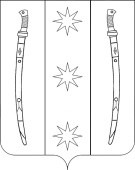 СОВЕТСОВЕТБЕССКОРБНЕНСКОГО СЕЛЬСКОГО ПОСЕЛЕНИЯ НОВОКУБАНСКОГО РАЙОНАР Е Ш Е Н И ЕБЕССКОРБНЕНСКОГО СЕЛЬСКОГО ПОСЕЛЕНИЯ НОВОКУБАНСКОГО РАЙОНАР Е Ш Е Н И Еот 15.12.2017 г.№ 42-302ст. Бесскорбнаяст. БесскорбнаяГлава Бесскорбненского сельскогопоселения Новокубанского района________________С.А.МайковскийПредседатель Совета    Бесскорбненского сельского поселения Новокубанского района____________________А.В.Деревянко